DESARROLLO DE LA SESIÓN.Establecimiento de quórum.El Presidente de Junta Directiva, Doctor Alex Francisco González Menjívar, verificó la asistencia de quórum y procedió al inicio de la sesión.Lectura y aprobación de la agenda. La agenda fue aprobada por unanimidad, en los siguientes puntos:Presentación por parte del Dr. Ángel Fredi Sermeño Menéndez, Gerente Médico y de Servicios de Rehabilitación, en relación al tema “Unidades Ejecutoras de Programas”. 3.- Ratificación de acuerdos.No hubo.4.- Correspondencia recibida de Centros de Atención.No hubo.5.- Correspondencia recibida de la Administración Superior.Presentación por parte del Dr. Ángel Fredi Sermeño Menéndez, Gerente Médico y de Servicios de Rehabilitación, en relación al tema “Unidades Ejecutoras de Programas”. 6.- Participación de miembros de Junta Directiva, ponencias solicitadas a Jefaturas, Directores de Centros de Atención de la institución o invitados.6.1 Presentación por parte del Dr. Ángel Fredi Sermeño Menéndez, Gerente Médico y de Servicios de Rehabilitación, en relación al tema “Unidades Ejecutoras de Programas”. El Dr. Sermeño hace el recordatorio que esta Junta Directiva tomó acuerdo 37/2016 en donde se acordó crear la Unidad Ejecutoria Presupuestaria (UEP) como lineamiento proveniente del Ministerio de Hacienda. Dr. Sermeño solicita a miembros de Junta Directiva que le permitan traer a su grupo de trabajo Dr. Ricardo Rápalo, Director del Centro de Audición y Lenguaje y el Dr. Salvador Galán, Técnico de Planificación Institucional, para la presentación de los avances de la UEP, por lo que miembros de Junta acceden a lo solicitado. Manifiesta el Dr. Rápalo que la Unidad Ejecutora de Programas (UEP) es la  Unidad organizacional responsable de la planificación, formulación, ejecución y seguimiento de los recursos asignados a los Programas, así como de los recursos y metas de gestión.A efecto de coordinar, uniformar y gestionar la utilización de los recursos financieros y la programación de las respectivas metas físicas y financieras.Los documentos, en los cuales los Centros y Unidad de Consulta Externa realizaron las proyecciones de las metas físicas y financieras para el 2018, permitirán: Iniciar el proceso de estandarización de los servicios Base para realizar los seguimientos correspondientesClasificar los bienes de acuerdo a su usoRevisar la necesidad y uso de los bienes para uso administrativo o logísticoDeterminar de forma estandarizada el tipo de bienes y su uso en los servicios de apoyo y rehabilitaciónContinuar el trabajo de formulación del conjunto básico de actividadesRevisión y desarrollo de protocolosEn cuanto a las metas programas para el año 2018, manifiesta el Dr. Salvador Galán, Técnico de Planificación, que el objetivo de ello, es dar a conocer los resultados de las metas programadas para el 2018 por los Centros de Atención del ISRI, agrupadas según:Centro de atenciónMesPrograma presupuestarioSubprogramaProductoActividad yUnidad de medidaEl siguiente cuadro muestra las metas programadas para el año 2018.Es de hacer notar que en cuanto al peso porcentual en los Centros de Atención, se establece que en un 90% se encuentra en el recurso humano y un 10% para gastos e insumos. De esta manera finaliza la presentación, a lo que el Dr. González, Presidente del ISRI, recomienda llevar un registro de lo que se le va dando cumplimiento como hoja de monitoreo además hace el llamado de llevar con responsabilidad la información que se va recolectando.7. Informes de Presidencia.7.1 El Presidente del ISRI, Dr. Alex González, informa que el día martes 08 de mayo de 2018, asistió al inicio de la “Campaña de Donación y Colocación de Prótesis Auditivas”, dicha jornada es realizada por el Club de Leones, Starket Hearing Foundation y Utah State University, beneficiando en su mayoría a usuarios del Centro de Audición y Lenguaje. 7.2 Informa el Dr. Alex González, Presidente del ISRI, que en fecha 11 de mayo de 2018, se llevó a cabo el lanzamiento de la campaña “El Milagro de Oír”, desarrollándose en coordinación con la Fundación Starkey, voluntarios de la Utah University y los miembros del Club de Leones, en esta campaña se beneficiaron a más de 60 nuevos usuarios del Centro de Audición y Lenguaje. 8.- Asuntos Varios8.1 Miembros de Junta Directiva solicitan a la Licenciada Blanca Elizabeth Barrera de Somoza, Jefe de la Unidad de Adquisiciones y Contrataciones Institucional (UACI),  que en la próxima sesión realice una presentación en la que proporcione la debida información en relación a los procesos de compra y los tiempos de inicio y finalización de los procesos de contratación, de los  servicios de agua purificada, alimentos, medicamentos, telefonía e internet. 8.2 Miembros de Junta Directiva solicitan que en la próxima sesión, la Directora del Centro del Aparato Locomotor (CAL), Dra. Margorie Fortín, realice presentación en relación al funcionamiento del Centro, posteriormente se llevará a cabo recorrido en las instalaciones. 8.3. Licenciada Ana Patricia Coto de Pino, Jefe Jurídico, informa a miembros de Junta Directiva, la solicitud enviada a través de Oficio Presidencial 060/2018, dirigido a la Secretaría del Consejo Superior de Salud Pública, en relación a brindar capacitación al personal del ISRI, en el tema de la nueva Normativa de lo Contencioso Administrativo.  No habiendo nada más que agregar, el Presidente de Junta Directiva, Dr. Alex González, levanta la sesión, a las catorce horas con diez minutos del día martes quince de mayo de dos mil dieciocho y para constancia firmamos.Dr. Alex Francisco González Menjívar                    Dr. Miguel Ángel Martínez SalmerónLicda. Nora Lizeth Pérez Martínez                         Licda. Kattya Elizabeth Serrano de HerreraLicda. María Marta Cañas de Herrera                    Licda. Sara María Mendoza Acosta                          Licda. Carmen Elizabeth Quintanilla                      Licda. Nora Elizabeth Abrego de AmadoLic. Javier Obdulio Arévalo Flores	                          Licda. Yamileth Nazira Arévalo ArguetaLicda. Rebeca Elizabeth Hernández Gálvez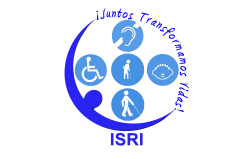 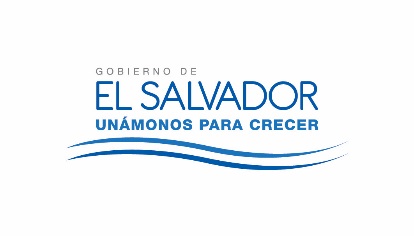 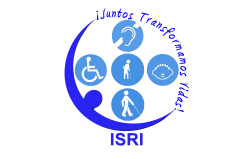 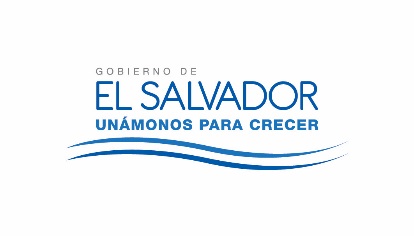 JUNTA DIRECTIVA DEL ISRINUMERO DE ACTA: 2691FECHA: MARTES 15 DE MAYO DE 2018.HORA DE INICIO:  12: 20HORASLUGAR: SALA DE SESIONES - ISRIASISTENTES:Dr. Alex Francisco González Menjívar, Presidente; Dr. Miguel Ángel Martínez Salmerón, Representante Suplente del Ministerio de Salud;  Licda. Nora Lizeth Pérez Martínez y Licda. Kattya Elizabeth Serrano de Herrera, Representantes Propietaria y Suplente del Ministerio de Hacienda; Licda. Sara María Mendoza Acosta y Licda. María Marta Cañas de Herrera Representantes Propietaria y Suplente del Ministerio de Trabajo; Licda. Carmen Elizabeth Quintanilla Espinoza, Representante Suplente del Ministerio de Relaciones Exteriores; Licda. Nora Elizabeth Abrego de Amado, Representante Propietaria de la Universidad de El Salvador; Lic. Javier Obdulio Arévalo Flores y Licda. Yamileth Nazira Arévalo Argueta, Representantes Propietario y Suplente de FUNTER; Dr. Ángel Fredi Sermeño Menéndez, Gerente Médico y de Servicios de Rehabilitación y Licda. Rebeca Elizabeth Hernández Gálvez, Gerente y Secretaria de Junta Directiva Ad Honorem.Unidad de medidaCAASZCALCALECRCCRINACRIOCRIORCRPUECTotalAtención20,19222,96346,5377,46413,42820,95129,76516,08047,204224,584Ayuda1,794200225844172,720Consulta13,8124,4161,2845,6049,46816,80651,390Día cama ocupado1025,5266,0324,9101036,468Terapia26,244100,45552,76493,418175,33093,38643,781585,378Visita a servicios10,17910,179Total1082,141145,056103,917107,301188,842119,94183,43116,08064,0101910,719